Provoz v Místní knihovně DobraticeS novým rokem nás uvítal systém PES 5 a aktuálně není možné, dle nařízení Vlády ČR, jiné půjčování knih, časopisů a jiných titulů než bezkontaktní. Bezkontaktní provoz v naší knihovně bude probíhat následujícím systémem:Objednáte si požadované knihy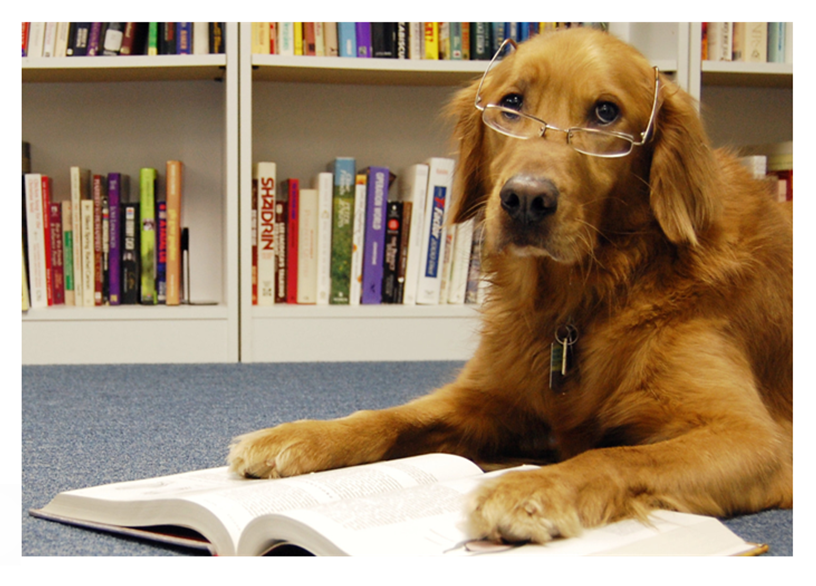 Objednávky posílejte na email        knihovnadobratice@seznam.cznebo můžete využít telefon 775971010Knihy můžete objednat dle výběru z on-line katalogu(https://dobra.knihovny.net/lanius/dobratice/baze.htm)              nebo napište počet požadovaných titulů a autora, žánr                   apod. a nechte se překvapit mým výběrem.Knihy si vyzvednete Vyzvednutí je možné přes okno v knihovně každé úterý od 13 do 15 hodin (po domluvě i jindy), je také možné požádat telefonicky o donáškovou službu.Přečtené knihy vrátíteVypůjčené knihy, časopisy či společenské hry můžete vracet každé úterý od 13 do 15 hodin do „bibliokrabice“      pod oknem knihovny.